Atividades para 15 dias (23/03 até 03/04)Prof. Xandão – Geografia. 3ª série Ensino MédioQuestão 01) Observe a imagem abaixo.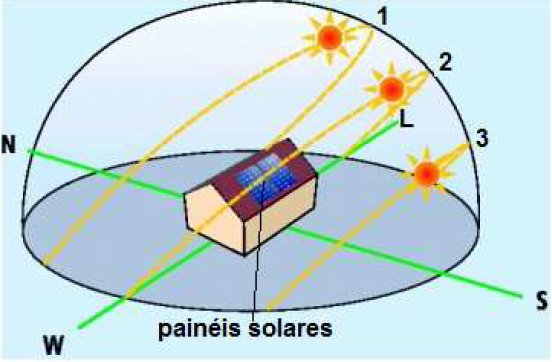 1, 2 e 3 – trajetórias do sol durante o ano, no hemisfério norte.Para que os painéis solares captem a luz solar necessária, é preciso que eles sejam colocados nos telhados, obedecendo ao movimento aparente do sol. Por isso, a trajetória do sol indicada para nortear a disposição dos painéis solares é a representada pelo número:a)	3, que ocorre no verão.b)	2, que ocorre no inverno.c)	1, que ocorre no verão.d)	3, que ocorre no outono.e)	2, que ocorre na primavera.Questão 02) Observe a imagem de satélite abaixo.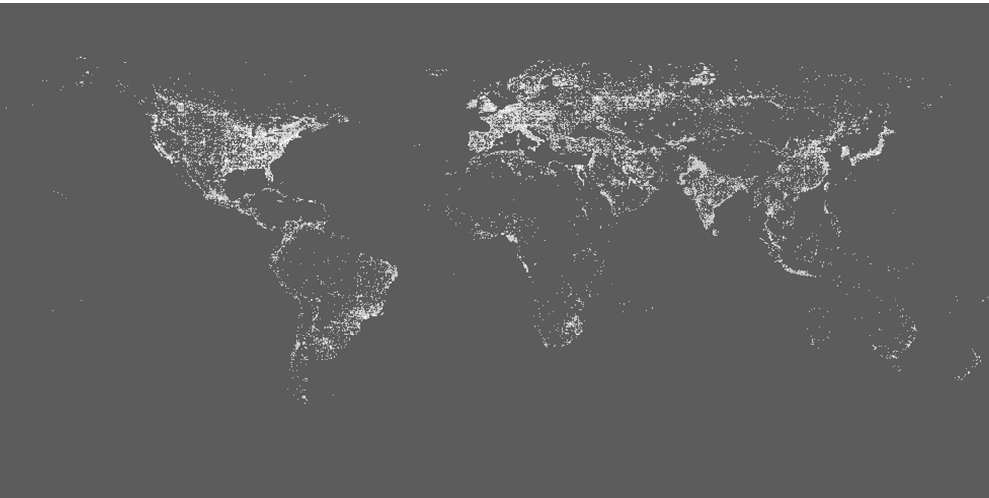 Essa imagem noturna da Terra é um mosaico resultante de várias imagens parciais, porque:a)	a projeção cartográfica utilizada provoca distorções nas áreas de maior latitude.b)	a escala da imagem varia em relação à área ocupada pelos grandes continentes.c)	a distância entre os pontos extremos norte-sul é maior que entre os de leste-oeste.d)	o satélite que faz a cobertura da superfície terrestre possui limitações tecnológicas.e)	o planeta realiza um movimento giratório em torno de seu eixo que dura 24 horas.Questão 03) Observando o mapa-mundi abaixo no que se refere aos hemisférios, é correto afirmar-se que: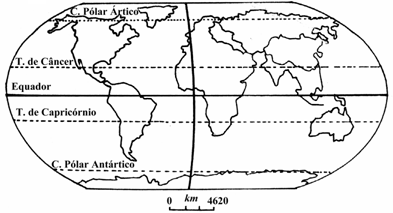 00.	A linha do Equador divide a Terra em duas metades iguais, que recebem os nomes de Hemisfério Norte ou Austral e Hemisfério Sul ou Boreal.01.	Com exceção do Equador, todos os paralelos dividem a Terra em partes desiguais.02.	O Meridiano de Greenwich, divide a Terra nos Hemisfério Leste ou Ocidental e Oeste ou Oriental.03.	O Hemisfério do Ocidente é também denominado de poente.04.	O Hemisfério Setentrional é também uma denominação para o Hemisfério Boreal.Questão 04) Com base nos conhecimentos da forma e movimento da Terra e de coordenadas geográficas, pode-se afirmar:00.	A localização dos trópicos e círculos resulta do plano da órbita e do movimento de translação da Terra.01.	A direção das correntes marinas é influenciada pelo movimento de translação da Terra.02.	A incidência dos raios solares nas altas latitudes é tangente à Terra.03.	O movimento de precessão dos equinócios da Terra tem como uma das conseqüências as variações do clima.04.	O ponto antípoda do lugar de coordenadas geográficas 60ºS e 45ºW é 60ºN e 45ºL.Questão 05) Assinale a alternativa que corresponde aos países sul-americanos localizados, respectivamente, a Noroeste e Sudoeste do Brasil:a)	Paraguai e Peru						b)	Colômbia e Paraguai					c)	Peru e Argentinad)	Paraguai e Colômbiae)	Venezuela e UruguaiQuestão 06) Com base nos conhecimentos de fusos horários, escalas e leituras de mapas, pode-se afirmar:00.	Os mapas de pequena escala representam um espaço com grande riqueza de detalhes.01.	A escala de um mapa em que a distância real de 750km entre duas localidades é representada por 15cm é de 1:500.000.02.	Um avião que saia do Rio de janeiro às 05:00h chegará a Tóquio às 23:00h do mesmo dia, sabendo-se que leva 06 horas no percurso.03.	Na cidade “A” são 17:00h e na cidade “B” são 02:00h do dia posterior; sendo assim, “A” localiza-se a 135ºL de “B”.04.	Num mapa na escala de 1:4.000.000, se a distância entre duas cidades é de 85mm, a distância real é de 34km.Questão 07) A escala é definida como a relação entre a distância de dois pontos quaisquer no mapa e a correspondente distância na superfície da Terra.Com base nessa definição, é correto afirmar-se que:a)	a escala 1:500 é muito pequena.b)	na escala 1:50.000,  corresponde a .c)	escalas grandes são aplicadas às grandes áreas continentais.d)	o nível de detalhes diminui com o aumento da escala.e)	a escala grande tem o denominador da fração pequeno, ao passo que a escala pequena possui um denominador grande.Questão 08) Considere as afirmações abaixo, sobre escala, para assinalar a alternativa correta.I.	Na escala 1: 2.000 podemos analisar mais detalhes que na escala de 1: 100.000.II.	Em um mapa do Estado de São Paulo, na escala de 1: 5.000.000, podem-se identificar os principais arruamentos em grandes cidades como São Paulo, Santos, Campinas, São José dos Campos e Ribeirão Preto.III.	A escala utilizada para representar o Estado de São Paulo (1: 1.000.000) é maior do que a usada para representar o Brasil (1: 5.000.000).Dentre essas afirmações, está (estão) correta(s) somentea)	I.b)	I e II.e)	I e III.d)	II e III.e)	III.Questão 09) Considere um avião que saia da cidade A, localizada a 60º de longitude leste, às 21 horas, e faça um vôo de 15 horas até a cidade B, a 90º de longitude oeste.Qual a hora local do pouso desse avião?a)	22hb)	12hc)	11hd)	7he)	2hQuestão 10) Sobre os fusos horários, é INCORRETO afirmar que,a)	no Brasil, como em qualquer outro país do Ocidente, a hora legal está adiantada em relação à hora legal dos países do Oriente.b)	no Brasil, como no mundo inteiro, os fusos horários são definidos em relação ao fuso horário inicial que, por convenção, é o delimitado pelo meridiano de Greenwich.c)	no Brasil e em muitas outras áreas do globo, os limites teóricos são substituídos por limites práticos que levam em conta fronteiras políticas.d)	no Brasil e em muitos outros países do globo, as diferenças de fusos horários devem-se à grande extensão longitudinal de seus territórios.Questão 11) Suponha que sejam 9 horas  e que você, estando aqui, precisa planejar uma ligação interurbana para uma pessoa , Acre, que poderá ser encontrada, nessa cidade, às 11 horas, hora local desse Estado.Nesse caso, você deve:a)	aguardar duas horas para fazer sua ligação porque no Brasil, embora sejam reconhecidos os limites teóricos dos fusos horários de 15º de longitude, consideram-se apenas os limites práticos definidos pelas fronteiras estaduais.b)	aguardar que sejam 11 horas em Brasília, hora oficial do país, que se aplica a toda a porção ocidental do território brasileiro.c)	fazer sua ligação imediatamente, porque o horário do fuso em que se aplica a toda a porção mais ocidental do Brasil.d)	ligar às 13 horas, no horário de Belo Horizonte, porque o horário do fuso em que se encontra o Estado de Minas Gerais é adiantado em duas horas em relação as da porção mais ocidental do Brasil.Questão 12) Observe a figura: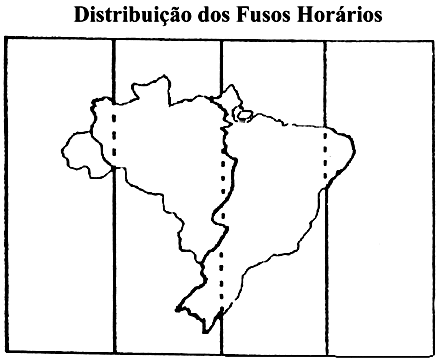 Sobre os fusos horários do Brasil, assinale a alternativa incorreta:a)	a hora legal no Brasil é a hora de Brasília e as cidades de São Paulo, Rio de Janeiro, Belo Horizonte encontram-se na mesma hora em relação à capital do país.b)	as ilhas oceânicas brasileiras possuem fuso horário de mais uma hora em relação à Brasília e menos duas horas em relação a Greenwich.c)	O Acre e extremo oeste do Amazonas encontram-se no primeiro fuso horário brasileiro.d)	O fuso horário do Brasil, que determina a hora oficial do país, corresponde ao segundo fuso brasileiro.e. O primeiro fuso horário do Brasil corresponde ao segundo fuso a oeste do Greenwich.Questão 13)  Leia a tirinha abaixo.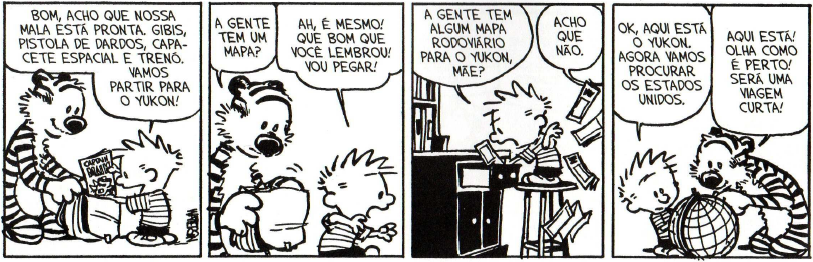 Um mapa rodoviário é mais adequado para orientar a viagem de Calvin e Harold, porque:a)	ele apresenta informações sobre o relevo terrestre.b)	ele é elaborado com a projeção azimutal equidistante.c)	ele representa a superfície terrestre com detalhamento.d)	o globo terrestre é elaborado em uma escala grande.e)	o globo terrestre impossibilita o cálculo de distâncias.Questão 14) A elaboração de mapas pelo homem remonta à antigüidade, passando pela fase de expansão comercial nos séculos XV e XVI, com o objetivo de conhecer o território. Com o tempo, o mapa foi se impondo como um instrumento capaz de reunir informações úteis ao homem, para fins diferenciados. A respeito do uso atual do mapa, é correto afirmar que:01.	o desenvolvimento dos satélites artificiais permite, com maior precisão, exatidão e rapidez, a obtenção de informações sobre a superfície terrestre e suas respectivas representações nos mapas;02.	o sensoriamento remoto, além de usos especificamente geográficos, tem sido largamente utilizado para fins estratégicos, e militares, como aconteceu recentemente na Guerra do Golfo;04.	no Brasil, apesar das possibilidades que o sensoriamento remoto oferece, no sentido de avaliar as condições dos recursos naturais, ele tem sido pouco utilizado para controlar o processo de desmatamento de áreas florestais;08.	o avanço do desmatamento da Floresta Amazônica tem sido detectado e denunciado através de informações captadas pelas imagens de satélites;16.	as informações dos mapas atuais oferecem um nível excepcional de precisão e detalhamento do território. Apesar disto, estas informações não são acessíveis a todos, constituindo-se, às vezes, em monopólio de Estado, grupos econômicos, etc., o que transforma o mapa num instrumento de poder;32.	as cartas urbanas são mapas elaborados com informações e detalhes, que permitem a visualização de elementos como: ruas, lotes, bairros, praças, áreas verdes, acessos viários, etc.;64.	sendo a curva de nível uma linha que no mapa liga pontos da mesma amplitude térmica, seu traçado permite identificar os domínios morfoclimáticos.Questão 15) Sobre as representações cartográficas, assinale a alternativa incorreta.a)	A projeção de Mercator conserva a forma das massas continentais mas distorce as áreas relativas, ou escalas, dos continentes.b)	O planisfério de Mercator é o mapa-múndi usado como padrão nos livros e atas porque ele representa com maior objetividade a constituição geomorfológica do planeta.c)	O planisfério de Arno Peters reflete uma posição terceiro-mundista e sedimenta sob o ponto de vista cartográfico as reivindicações de uma maior igualdade entre os Estados.d)	Os mapas e as cartas representam uma fonte de poder, na medida em que servem como instrumentos de conhecimento e controle de um território.e)	Na projeção de Peters, as áreas dos continentes e países do hemisfério sul adquirem maior dimensão que as do hemisfério norte, corrigindo, desse modo, a subestimação presente nas projeções baseadas em Mercator.Questão 16) Sobre o complexo regional nordestino, julgue os itens seguintes:00.	Na região do agreste, situada entre a Zona da Mata e o sertão nordestino, é praticada em pequenas e médias propriedades a produção de mandioca, milho, feijão e frutas, além de matérias-primas industriais como o algodão, o fumo e o agave.01.	No Sertão, às margens do rio São Francisco, amplia-se e desenvolve-se a prática da cultura irrigada de cebolas, frutas, legumes, arroz e outros produtos.02.	a indústria montada no Nordeste, através dos incentivos da SUDENE, gerou um grande número de empregos, beneficiou os trabalhadores locais e aumentou o nível de renda da população.03.	A exploração de petróleo fez surgir uma indústria petroquímica, localizada em Camaçari e Candeias, na região metropolitana do recife.04.	A pecuária, principal atividade do Sertão, é desenvolvida com técnicas e processos modernos: pastos plantados e melhoramento genético dos rebanhos.05.	as indústrias do Nordeste concentram-se nas regiões metropolitanas do Recife, Salvador e Fortaleza.Questão 17) Sobre a Amazônia brasileira, julgue os itens seguintes:00.	A intensificação da ocupação humana nos últimos anos, por meio das migrações, tornou a Amazônia uma região de altas densidades demográficas.01.	A região banhada pelos rios Araguaia e Tocantins destaca-se por ter se tornado um foco complexo de tensões de luta entre índios, posseiros e latifundiários.02.	A industrialização da zona Franca de Manaus, onde as empresas “montam” bens-de-consumo, principalmente eletrodomésticos, foi propiciada pelo investimento do capital local.03.	Devido à fase da borracha na Amazônia (1870–1910), algumas cidades cresceram rapidamente e o Acre foi incorporado ao território brasileiro.04.	A pecuária extensiva e de corte tem crescido a partir de 1970, destacando-se a criação de búfalos nos campos de Roraima.05.	O Projeto Grande Carajás, com participação do capital japonês, além da exploração mineral, inclui a extração florestal, a pecuária e a agricultura.Questão 18) Sobre o complexo regional do Centro-Sul, julgue os itens seguintes:00.	A região Centro-Sul engloba os estados do Sudeste e Sul, além do Mato Grosso do Sul, Goiás e parte Sul do Estado de Mato Grosso.01.	A exploração da energia hidrelétrica nesta região é realizada, principalmente, na Bacia do rio Paraná, onde os rios Paraná e Grande são os mais aproveitados.02.	A integração econômica do país foi realizada através da região Centro-Sul, que é o pólo organizador do espaço geográfico brasileiro.03.	Dentro do Centro-Sul existem áreas muito pobres, como é o caso do vale do Jequitinhonha,  onde muitos homens deixam suas famílias e até suas terras para se tornarem ‘bóias-frias” nos canaviais de São Paulo.04.	Com a crescente industrialização e urbanização no Centro-Sul, a agropecuária continuou a ser praticada de forma tradicional, com lavouras de subsistência.05.	A região Sul é a que mais tem se beneficiado com os fluxos do comércio interno no conjunto do Centro-Sul.Questão 19) A respeito da Amazônia brasileira, julgue os itens:00.	O escoamento dos minérios da Serra de Carajás, no Pará, é feito através de uma ferrovia que liga esta área ao porto de Itaqui, 01.	Em Roraima principalmente nas áreas das Serras Parima e Pacaraima, ocorrem problemas de fronteiras com a Venezuela.02.	As construções de hidrelétricas têm contribuído para a solução das questões ambientais e sociais da região, porque controlam a vazão dos rios e fornecem peixes às populações ribeirinhas.03.	A criação do pólo industrial e da Zona Franca comercial fizeram de Manaus a metrópole da Amazônia.04.	Devido às grandes extensões de terras devolutas, os conflitos pela posse de terras têm diminuído na região.Questão 20) “O Centro-Sul é a região onde se encontra a maior parte dos recursos econômicos e culturais do país e a região que apresenta também contrastes significativos quer do ponto de vista físico, quer do ponto de vista social”. A partir desta afirmativa, julgue os seguintes itens:00.	Da vegetação original da Mata Atlântica restam pequenos trechos em lugares de difícil ocupação humana, como, por exemplo, certos locais da Serra do Mar.01.	O movimento dos sem-terras constitui um dos elementos de análise da questão fundiária do Centro-Sul e sua atuação mais efetiva ocorre nos estados do Rio Grande do Sul, Santa Catarina e Paraná.02.	No Centro-Sul há locais onde os conflitos fundiários são permanentes, como, por exemplo, Nonoai a Cruz Alta no Rio Grande do Sul.03.	O Vale do Itajaí destaca-se como a mais próspera área econômica do estado de Santa Catarina, predominando a policultura e pecuária, nas pequenas e médias propriedades e importantes indústrias têxteis e alimentícias.04.	A porção sul de Goiás é uma pecuarista, destacando-se o gado de corte.GABARITO: 1) Gab: C2) Gab: E3) Gab: ECECC4) Gab: CECCE5) Gab: B6) Gab: EECEE7) Gab: E8) Gab: C9) Gab: E10) Gab: A11) Gab: D12) Gab: C13) Gab: C14) Gab: VVVVVVF15) Gab: B16) Gab: CCEEEC17) Gab: ECECEC18) Gab: CCCCEE19) Gab: CCEEE20) Gab: CCCCE